 logo établissement à insérer logo établissement à insérer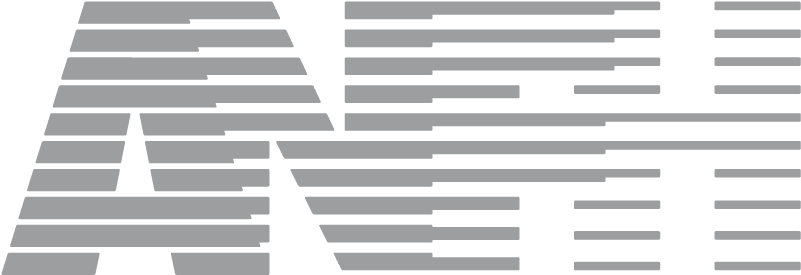 HANDICAP.ANFH.FRHANDICAP.ANFH.FRAménagement simple du poste de travailAménagement simple du poste de travailNom de l’agent :Prénom de l’agent :Grade/métier de l’agent :Période d’arrêt avant reprise (en mois) : Date de reprise : Poste et horaires :Description de l’aménagement :NB : penser à indiquer les besoins en formations / immersions / observations et/ou les besoins en matériel le cas échéant………………………………………………………………………………………………………………………………………………………………………………………………………………………………………………………………………………………………………………………………………………………………………………………………………………………………………………………………………………………………………...Suites à donner :Date de bilan intermédiaire : Date de fin d’aménagement :A ……………………………. Le ………………….Signature RRH	                          Signature agent	                          Signature Cadre